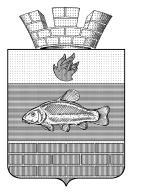 СОВЕТ ДЕПУТАТОВЛИНЁВСКОГО ГОРОДСКОГО ПОСЕЛЕНИЯЖИРНОВСКОГО МУНИЦИПАЛЬНОГО РАЙОНАВОЛГОГРАДСКОЙ ОБЛАСТИ_____________________________________________________________________________Р Е Ш Е Н И Еот 10 декабря 2021 года                                                                                                       № 37/1О передаче  полномочий контрольно-счетной палате  Жирновского муниципального района  по проведению  внешней проверке исполнения бюджета Линёвского городского поселения Жирновского муниципального района   за 2021 год».         На основании Федерального закона Российской Федерации от 06.10.2003 года № 131 - ФЗ «Об общих принципах организации  местного самоуправления в Российской Федерации» », решения Совета депутатов  от 17 декабря 2019 года № 7/8 « Об утверждении Положения  о бюджетном процессе  в Линёвском городском поселении», Совет Линёвского городского поселения Жирновского муниципального района Волгоградской областиРЕШИЛ:1. Передать полномочия,  по  проведению внешней проверки исполнения годовой  отчетности  и отдельных вопросов  исполнения  бюджета  Линёвского городского поселения  за 2021 год, контрольно счетной палате  Жирновского муниципального района    2. Контроль за  исполнением настоящего Решения возложить на заместителя председателя совета депутатов  Деревянко А.Б.Председатель Совета                                    Линёвского городского поселения	        городского поселения________________Н. П.  Боровикова                                Глава  ЛинёвскогоЛинёвского городского поселения	        городского поселения__________________Г.В. Лоскутов